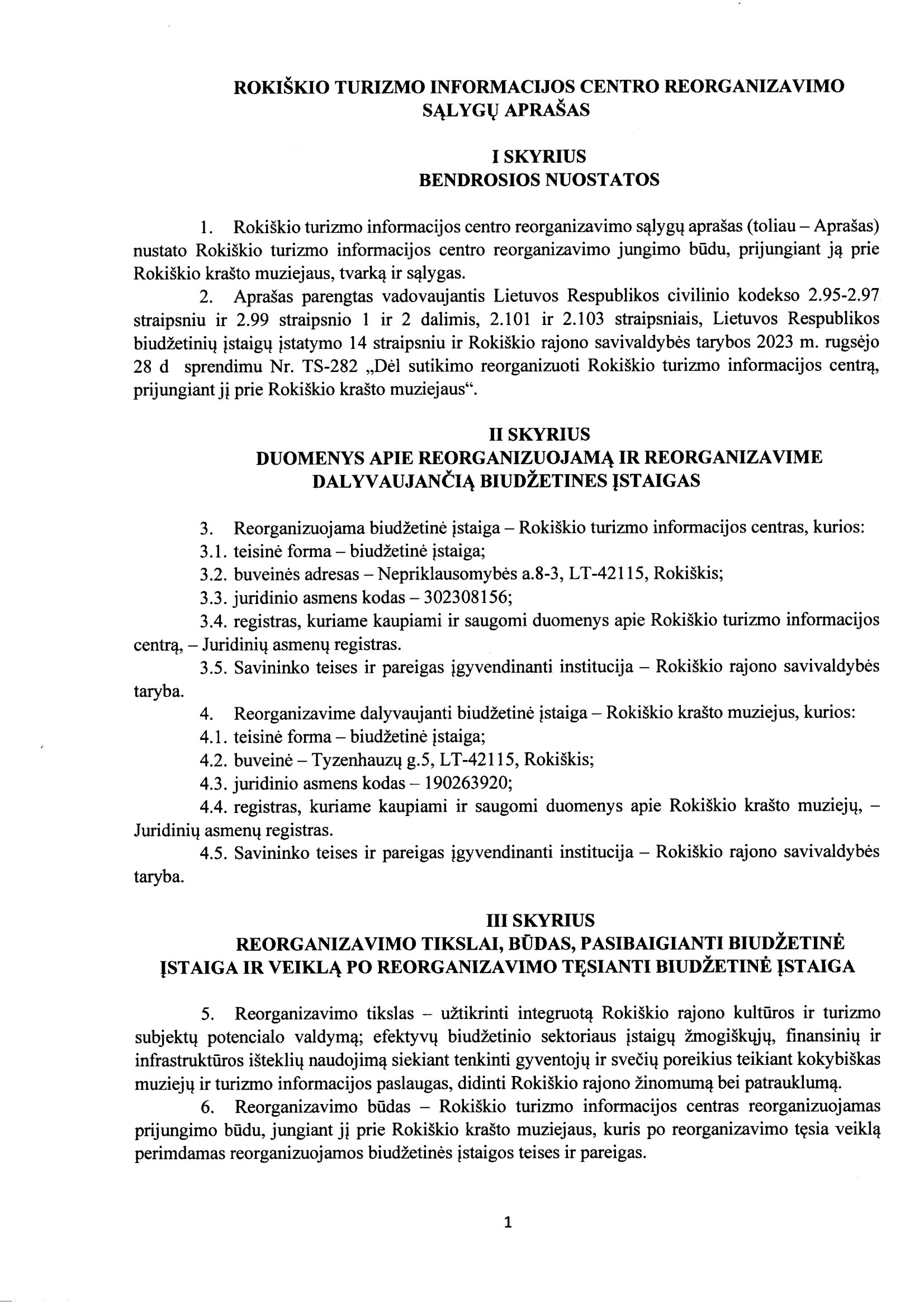 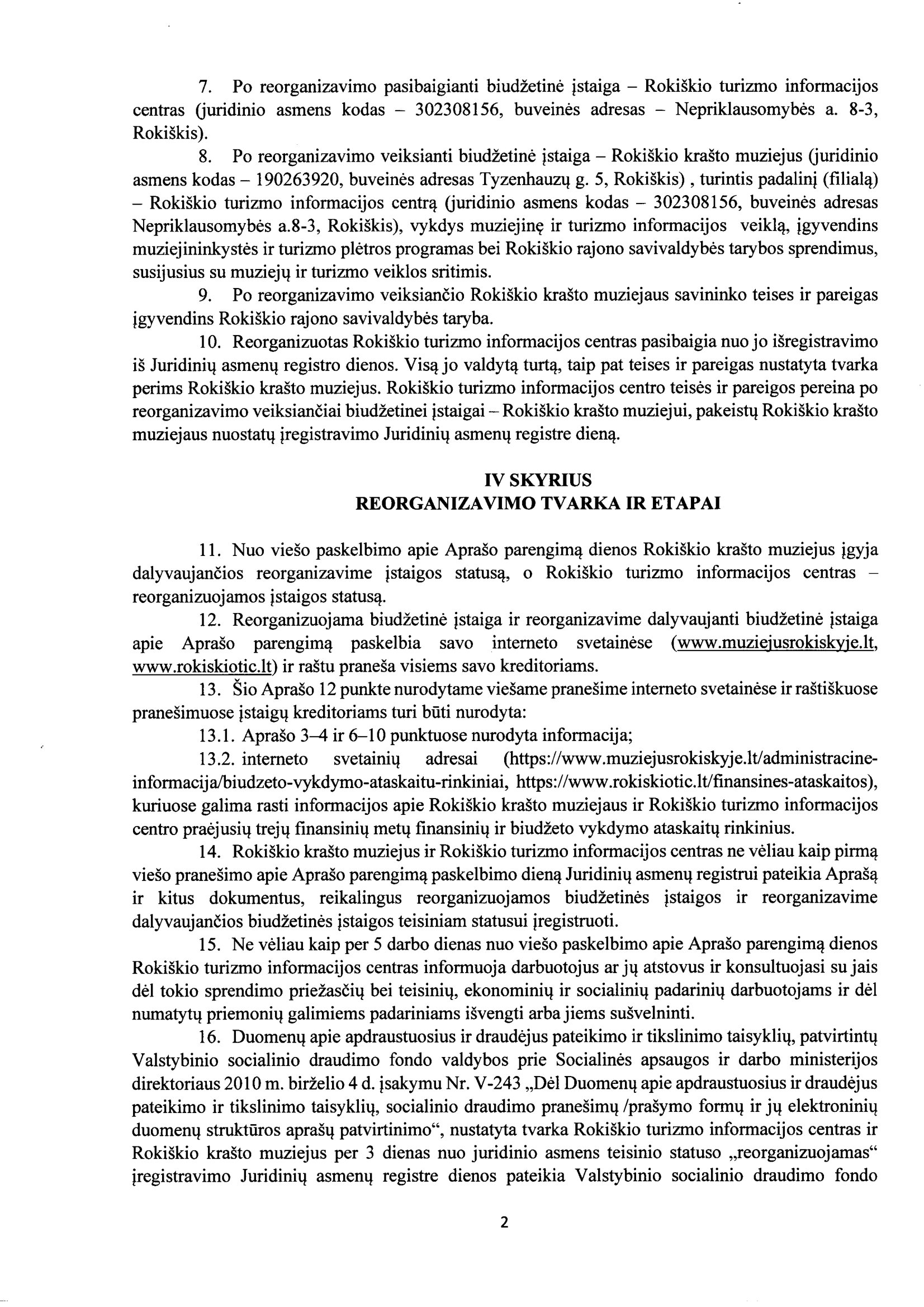 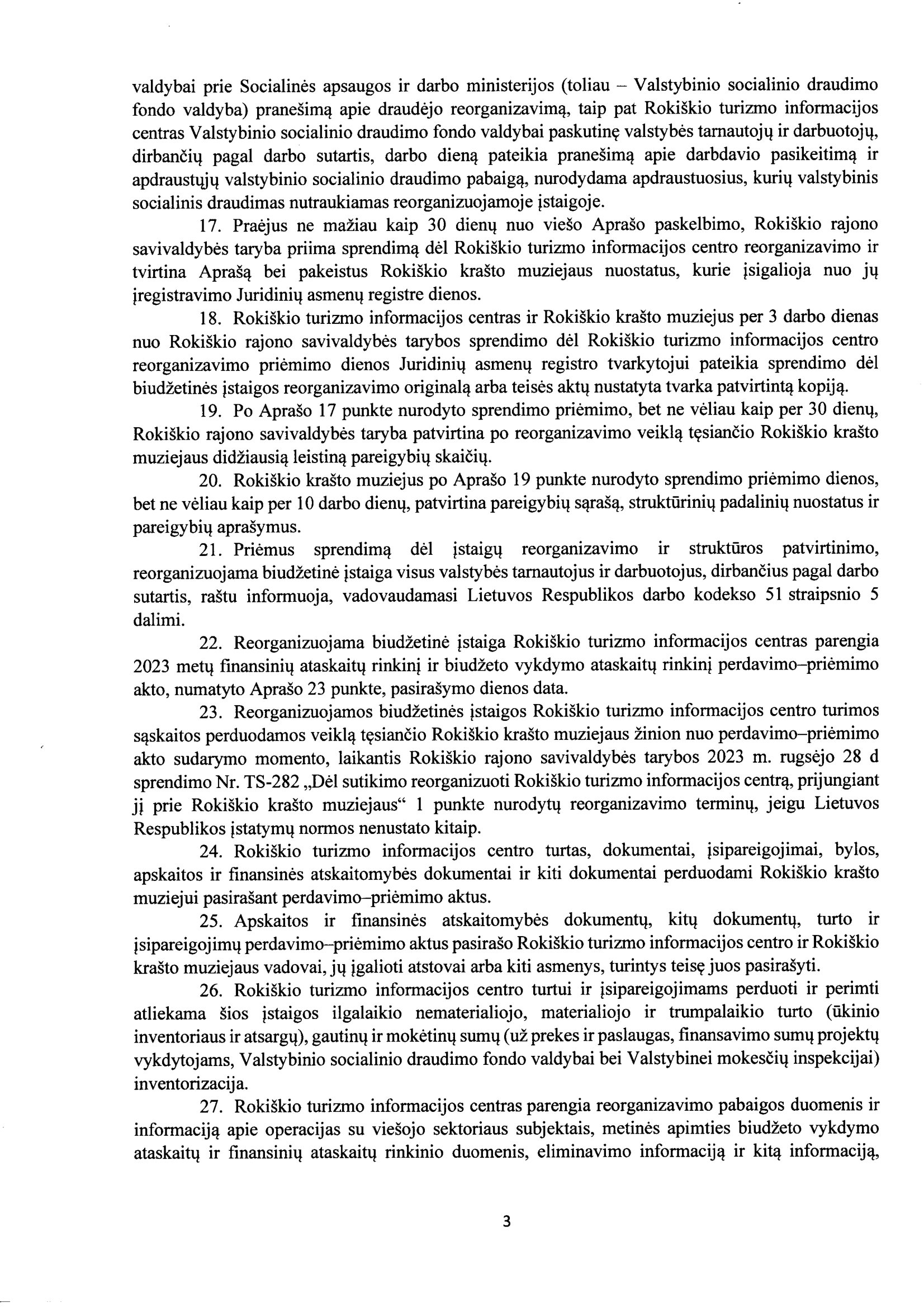 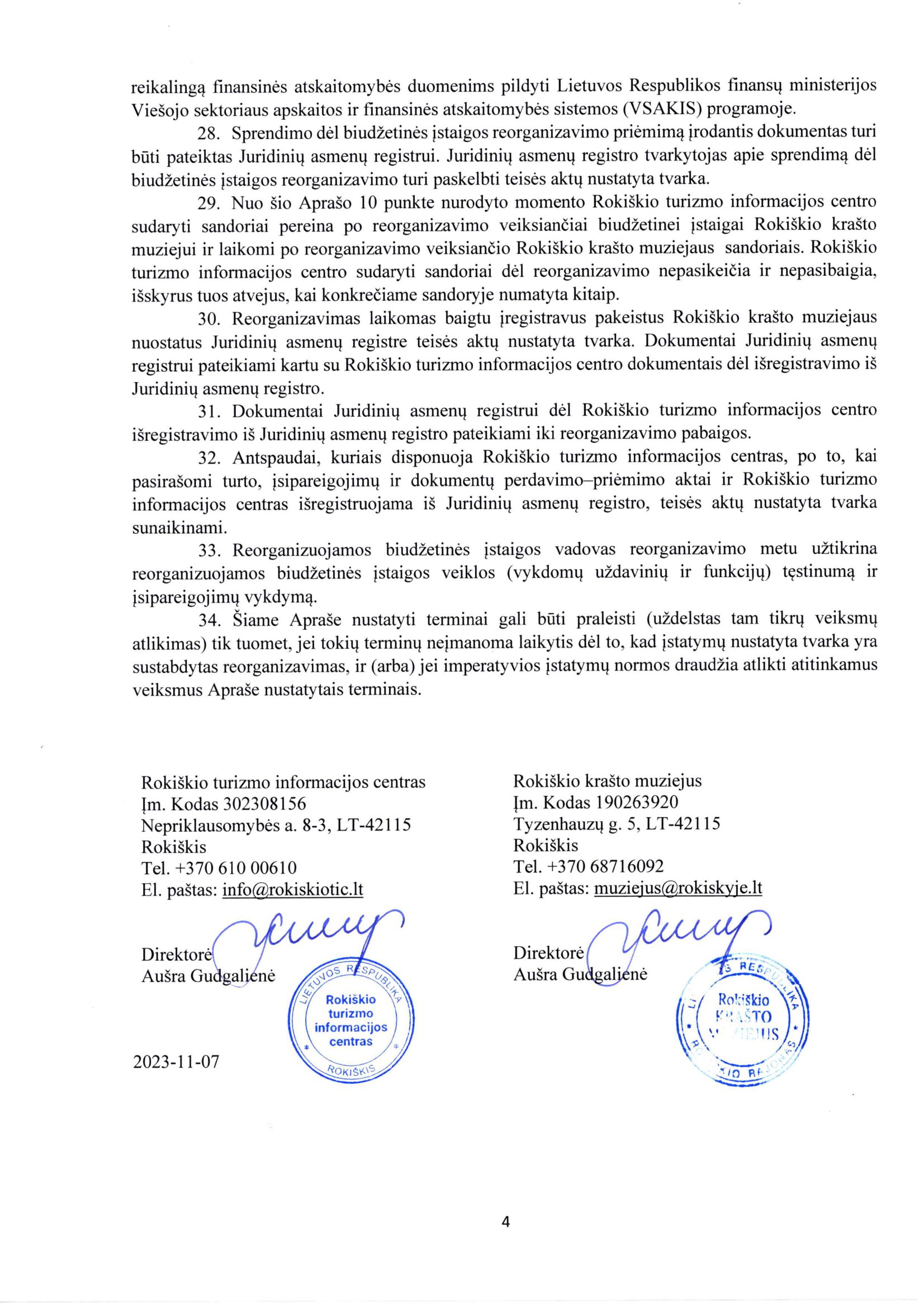 PATVIRTINTARokiškio rajono savivaldybės tarybos2023 m. lapkričio 30 d. sprendimu Nr. TS-